 TECHNICKÁ SPECIFIKACE ( Příloha č. 1 smlouvy)  TECHNICKÁ SPECIFIKACE ( Příloha č. 1 smlouvy)  TECHNICKÁ SPECIFIKACE ( Příloha č. 1 smlouvy)  TECHNICKÁ SPECIFIKACE ( Příloha č. 1 smlouvy)  TECHNICKÁ SPECIFIKACE ( Příloha č. 1 smlouvy)  TECHNICKÁ SPECIFIKACE ( Příloha č. 1 smlouvy)  TECHNICKÁ SPECIFIKACE ( Příloha č. 1 smlouvy)  TECHNICKÁ SPECIFIKACE ( Příloha č. 1 smlouvy)  TECHNICKÁ SPECIFIKACE ( Příloha č. 1 smlouvy)  TECHNICKÁ SPECIFIKACE ( Příloha č. 1 smlouvy)  TECHNICKÁ SPECIFIKACE ( Příloha č. 1 smlouvy)  TECHNICKÁ SPECIFIKACE ( Příloha č. 1 smlouvy)  TECHNICKÁ SPECIFIKACE ( Příloha č. 1 smlouvy)  TECHNICKÁ SPECIFIKACE ( Příloha č. 1 smlouvy)  TECHNICKÁ SPECIFIKACE ( Příloha č. 1 smlouvy)  TECHNICKÁ SPECIFIKACE ( Příloha č. 1 smlouvy)  TECHNICKÁ SPECIFIKACE ( Příloha č. 1 smlouvy)  TECHNICKÁ SPECIFIKACE ( Příloha č. 1 smlouvy)  TECHNICKÁ SPECIFIKACE ( Příloha č. 1 smlouvy)  TECHNICKÁ SPECIFIKACE ( Příloha č. 1 smlouvy)  TECHNICKÁ SPECIFIKACE ( Příloha č. 1 smlouvy)  TECHNICKÁ SPECIFIKACE ( Příloha č. 1 smlouvy)  TECHNICKÁ SPECIFIKACE ( Příloha č. 1 smlouvy)  TECHNICKÁ SPECIFIKACE ( Příloha č. 1 smlouvy)  TECHNICKÁ SPECIFIKACE ( Příloha č. 1 smlouvy)  TECHNICKÁ SPECIFIKACE ( Příloha č. 1 smlouvy)  TECHNICKÁ SPECIFIKACE ( Příloha č. 1 smlouvy)  TECHNICKÁ SPECIFIKACE ( Příloha č. 1 smlouvy)  TECHNICKÁ SPECIFIKACE ( Příloha č. 1 smlouvy)  TECHNICKÁ SPECIFIKACE ( Příloha č. 1 smlouvy)  TECHNICKÁ SPECIFIKACE ( Příloha č. 1 smlouvy)  TECHNICKÁ SPECIFIKACE ( Příloha č. 1 smlouvy)  TECHNICKÁ SPECIFIKACE ( Příloha č. 1 smlouvy)  TECHNICKÁ SPECIFIKACE ( Příloha č. 1 smlouvy)  PŘEDÁVACÍ PROTOKOL - standardní režim PŘEDÁVACÍ PROTOKOL - standardní režim PŘEDÁVACÍ PROTOKOL - standardní režim PŘEDÁVACÍ PROTOKOL - standardní režim PŘEDÁVACÍ PROTOKOL - standardní režim PŘEDÁVACÍ PROTOKOL - standardní režim PŘEDÁVACÍ PROTOKOL - standardní režim PŘEDÁVACÍ PROTOKOL - standardní režim PŘEDÁVACÍ PROTOKOL - standardní režim PŘEDÁVACÍ PROTOKOL - standardní režim PŘEDÁVACÍ PROTOKOL - standardní režim PŘEDÁVACÍ PROTOKOL - standardní režim PŘEDÁVACÍ PROTOKOL - standardní režim PŘEDÁVACÍ PROTOKOL - standardní režim PŘEDÁVACÍ PROTOKOL - standardní režim PŘEDÁVACÍ PROTOKOL - standardní režim PŘEDÁVACÍ PROTOKOL - standardní režim PŘEDÁVACÍ PROTOKOL - standardní režim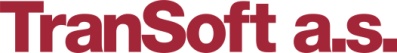 ke smlouvě č.ke smlouvě č.ke smlouvě č.ke smlouvě č.ke smlouvě č.16i0816i0816i0816i0816i0816i0816i08TransNetTransNetTransNetTransNetTransNetTransNetTransNetTransNetTransNetTransNetTransNetTransNetČíslo: 16i08Číslo: 16i08Číslo: 16i08Číslo: 16i08Číslo: 16i08Číslo: 16i08Číslo: 16i08/7-0/7-0/7-0AAObchodní parametry specifikaceObchodní parametry specifikaceObchodní parametry specifikaceObchodní parametry specifikaceObchodní parametry specifikaceObchodní parametry specifikaceObchodní parametry specifikaceObchodní parametry specifikaceObchodní parametry specifikaceObchodní parametry specifikaceObchodní parametry specifikaceObchodní parametry specifikaceObchodní parametry specifikaceObchodní parametry specifikaceObchodní parametry specifikaceObchodní parametry specifikaceObchodní parametry specifikaceObchodní parametry specifikaceObchodní parametry specifikaceObchodní parametry specifikaceObchodní parametry specifikaceObchodní parametry specifikaceObchodní parametry specifikaceObchodní parametry specifikaceObchodní parametry specifikaceObchodní parametry specifikaceObchodní parametry specifikaceObchodní parametry specifikaceObchodní parametry specifikaceObchodní parametry specifikaceObchodní parametry specifikaceObchodní parametry specifikace11PožadavekPožadavekZřízení službyZřízení službyZřízení službyZřízení službyZřízení službyZřízení službyZřízení službyZrušení služby - mění specifikaci (verze / ze dne)Zrušení služby - mění specifikaci (verze / ze dne)Změna služby - mění specifikaci
(verze / ze dne)Změna služby - mění specifikaci
(verze / ze dne)Změna služby - mění specifikaci
(verze / ze dne)Změna služby - mění specifikaci
(verze / ze dne)Změna služby - mění specifikaci
(verze / ze dne)Změna služby - mění specifikaci
(verze / ze dne)Změna služby - mění specifikaci
(verze / ze dne)Požadovaný datum zřízení/změnyPožadovaný datum zřízení/změnyPožadovaný datum zřízení/změnyPožadovaný datum zřízení/změnyPožadovaný datum zřízení/změnyPožadovaný datum zřízení/změnyPožadován zkušební provoz
do data - placenýPožadován zkušební provoz
do data - placenýPožadován zkušební provoz
do data - placenýPožadován zkušební provoz
do data - placenýPožadován zkušební provoz
do data - placenýPožadován zkušební provoz
do data - placenýPožadován zkušební provoz
do data - placenýPožadován zkušební provoz
do data - placený11PožadavekPožadavekANOANOANOANOANOANOANO------16i08/2-016i08/2-016i08/2-016i08/2-016i08/2-016i08/2-016i08/2-01.1.20181.1.20181.1.20181.1.20181.1.20181.1.2018cca. 2 měsícecca. 2 měsícecca. 2 měsícecca. 2 měsícecca. 2 měsícecca. 2 měsícecca. 2 měsícecca. 2 měsíceBBSpecifikace služby a tarifuSpecifikace služby a tarifuSpecifikace služby a tarifuSpecifikace služby a tarifuSpecifikace služby a tarifuSpecifikace služby a tarifuSpecifikace služby a tarifuSpecifikace služby a tarifuSpecifikace služby a tarifuSpecifikace služby a tarifuSpecifikace služby a tarifuSpecifikace služby a tarifuSpecifikace služby a tarifuSpecifikace služby a tarifuSpecifikace služby a tarifuSpecifikace služby a tarifuSpecifikace služby a tarifuSpecifikace služby a tarifuSpecifikace služby a tarifuSpecifikace služby a tarifuSpecifikace služby a tarifuSpecifikace služby a tarifuSpecifikace služby a tarifuSpecifikace služby a tarifuSpecifikace služby a tarifuSpecifikace služby a tarifuSpecifikace služby a tarifuSpecifikace služby a tarifuSpecifikace služby a tarifuSpecifikace služby a tarifuSpecifikace služby a tarifuSpecifikace služby a tarifu11TranSoft   IndividualProfesionální bezdrátové připojení k internetu založené na výkonných technologiích Alcoma apod., vyznačující se vysokou spolehlivostí a odolností proti zarušení. Tarif je optimalizován pro zákazníky s vysokou potřebou přístupu na Internet. Při nefunkčnosti připojení je tato skutečnost zákazníkovi kompenzována, připojení bude obnoveno v nejbližším možném termínu od nahlášení závady, termín určují technici naší firmy. Tarif doporučujeme pokud potřebujete být neustále připojeni k Internetu, potřebujete symetrickou rychlost linky, chcete kromě běžných internetových služeb vyměňovat  velké množství dat, provozovat online vzdálené přístupy pomocí terminálových služeb, nebo vyžadujete rychlosti v řádu desítek Mbps.Profesionální bezdrátové připojení k internetu založené na výkonných technologiích Alcoma apod., vyznačující se vysokou spolehlivostí a odolností proti zarušení. Tarif je optimalizován pro zákazníky s vysokou potřebou přístupu na Internet. Při nefunkčnosti připojení je tato skutečnost zákazníkovi kompenzována, připojení bude obnoveno v nejbližším možném termínu od nahlášení závady, termín určují technici naší firmy. Tarif doporučujeme pokud potřebujete být neustále připojeni k Internetu, potřebujete symetrickou rychlost linky, chcete kromě běžných internetových služeb vyměňovat  velké množství dat, provozovat online vzdálené přístupy pomocí terminálových služeb, nebo vyžadujete rychlosti v řádu desítek Mbps.Profesionální bezdrátové připojení k internetu založené na výkonných technologiích Alcoma apod., vyznačující se vysokou spolehlivostí a odolností proti zarušení. Tarif je optimalizován pro zákazníky s vysokou potřebou přístupu na Internet. Při nefunkčnosti připojení je tato skutečnost zákazníkovi kompenzována, připojení bude obnoveno v nejbližším možném termínu od nahlášení závady, termín určují technici naší firmy. Tarif doporučujeme pokud potřebujete být neustále připojeni k Internetu, potřebujete symetrickou rychlost linky, chcete kromě běžných internetových služeb vyměňovat  velké množství dat, provozovat online vzdálené přístupy pomocí terminálových služeb, nebo vyžadujete rychlosti v řádu desítek Mbps.Profesionální bezdrátové připojení k internetu založené na výkonných technologiích Alcoma apod., vyznačující se vysokou spolehlivostí a odolností proti zarušení. Tarif je optimalizován pro zákazníky s vysokou potřebou přístupu na Internet. Při nefunkčnosti připojení je tato skutečnost zákazníkovi kompenzována, připojení bude obnoveno v nejbližším možném termínu od nahlášení závady, termín určují technici naší firmy. Tarif doporučujeme pokud potřebujete být neustále připojeni k Internetu, potřebujete symetrickou rychlost linky, chcete kromě běžných internetových služeb vyměňovat  velké množství dat, provozovat online vzdálené přístupy pomocí terminálových služeb, nebo vyžadujete rychlosti v řádu desítek Mbps.Profesionální bezdrátové připojení k internetu založené na výkonných technologiích Alcoma apod., vyznačující se vysokou spolehlivostí a odolností proti zarušení. Tarif je optimalizován pro zákazníky s vysokou potřebou přístupu na Internet. Při nefunkčnosti připojení je tato skutečnost zákazníkovi kompenzována, připojení bude obnoveno v nejbližším možném termínu od nahlášení závady, termín určují technici naší firmy. Tarif doporučujeme pokud potřebujete být neustále připojeni k Internetu, potřebujete symetrickou rychlost linky, chcete kromě běžných internetových služeb vyměňovat  velké množství dat, provozovat online vzdálené přístupy pomocí terminálových služeb, nebo vyžadujete rychlosti v řádu desítek Mbps.Profesionální bezdrátové připojení k internetu založené na výkonných technologiích Alcoma apod., vyznačující se vysokou spolehlivostí a odolností proti zarušení. Tarif je optimalizován pro zákazníky s vysokou potřebou přístupu na Internet. Při nefunkčnosti připojení je tato skutečnost zákazníkovi kompenzována, připojení bude obnoveno v nejbližším možném termínu od nahlášení závady, termín určují technici naší firmy. Tarif doporučujeme pokud potřebujete být neustále připojeni k Internetu, potřebujete symetrickou rychlost linky, chcete kromě běžných internetových služeb vyměňovat  velké množství dat, provozovat online vzdálené přístupy pomocí terminálových služeb, nebo vyžadujete rychlosti v řádu desítek Mbps.Profesionální bezdrátové připojení k internetu založené na výkonných technologiích Alcoma apod., vyznačující se vysokou spolehlivostí a odolností proti zarušení. Tarif je optimalizován pro zákazníky s vysokou potřebou přístupu na Internet. Při nefunkčnosti připojení je tato skutečnost zákazníkovi kompenzována, připojení bude obnoveno v nejbližším možném termínu od nahlášení závady, termín určují technici naší firmy. Tarif doporučujeme pokud potřebujete být neustále připojeni k Internetu, potřebujete symetrickou rychlost linky, chcete kromě běžných internetových služeb vyměňovat  velké množství dat, provozovat online vzdálené přístupy pomocí terminálových služeb, nebo vyžadujete rychlosti v řádu desítek Mbps.Profesionální bezdrátové připojení k internetu založené na výkonných technologiích Alcoma apod., vyznačující se vysokou spolehlivostí a odolností proti zarušení. Tarif je optimalizován pro zákazníky s vysokou potřebou přístupu na Internet. Při nefunkčnosti připojení je tato skutečnost zákazníkovi kompenzována, připojení bude obnoveno v nejbližším možném termínu od nahlášení závady, termín určují technici naší firmy. Tarif doporučujeme pokud potřebujete být neustále připojeni k Internetu, potřebujete symetrickou rychlost linky, chcete kromě běžných internetových služeb vyměňovat  velké množství dat, provozovat online vzdálené přístupy pomocí terminálových služeb, nebo vyžadujete rychlosti v řádu desítek Mbps.Profesionální bezdrátové připojení k internetu založené na výkonných technologiích Alcoma apod., vyznačující se vysokou spolehlivostí a odolností proti zarušení. Tarif je optimalizován pro zákazníky s vysokou potřebou přístupu na Internet. Při nefunkčnosti připojení je tato skutečnost zákazníkovi kompenzována, připojení bude obnoveno v nejbližším možném termínu od nahlášení závady, termín určují technici naší firmy. Tarif doporučujeme pokud potřebujete být neustále připojeni k Internetu, potřebujete symetrickou rychlost linky, chcete kromě běžných internetových služeb vyměňovat  velké množství dat, provozovat online vzdálené přístupy pomocí terminálových služeb, nebo vyžadujete rychlosti v řádu desítek Mbps.Profesionální bezdrátové připojení k internetu založené na výkonných technologiích Alcoma apod., vyznačující se vysokou spolehlivostí a odolností proti zarušení. Tarif je optimalizován pro zákazníky s vysokou potřebou přístupu na Internet. Při nefunkčnosti připojení je tato skutečnost zákazníkovi kompenzována, připojení bude obnoveno v nejbližším možném termínu od nahlášení závady, termín určují technici naší firmy. Tarif doporučujeme pokud potřebujete být neustále připojeni k Internetu, potřebujete symetrickou rychlost linky, chcete kromě běžných internetových služeb vyměňovat  velké množství dat, provozovat online vzdálené přístupy pomocí terminálových služeb, nebo vyžadujete rychlosti v řádu desítek Mbps.Profesionální bezdrátové připojení k internetu založené na výkonných technologiích Alcoma apod., vyznačující se vysokou spolehlivostí a odolností proti zarušení. Tarif je optimalizován pro zákazníky s vysokou potřebou přístupu na Internet. Při nefunkčnosti připojení je tato skutečnost zákazníkovi kompenzována, připojení bude obnoveno v nejbližším možném termínu od nahlášení závady, termín určují technici naší firmy. Tarif doporučujeme pokud potřebujete být neustále připojeni k Internetu, potřebujete symetrickou rychlost linky, chcete kromě běžných internetových služeb vyměňovat  velké množství dat, provozovat online vzdálené přístupy pomocí terminálových služeb, nebo vyžadujete rychlosti v řádu desítek Mbps.Profesionální bezdrátové připojení k internetu založené na výkonných technologiích Alcoma apod., vyznačující se vysokou spolehlivostí a odolností proti zarušení. Tarif je optimalizován pro zákazníky s vysokou potřebou přístupu na Internet. Při nefunkčnosti připojení je tato skutečnost zákazníkovi kompenzována, připojení bude obnoveno v nejbližším možném termínu od nahlášení závady, termín určují technici naší firmy. Tarif doporučujeme pokud potřebujete být neustále připojeni k Internetu, potřebujete symetrickou rychlost linky, chcete kromě běžných internetových služeb vyměňovat  velké množství dat, provozovat online vzdálené přístupy pomocí terminálových služeb, nebo vyžadujete rychlosti v řádu desítek Mbps.Profesionální bezdrátové připojení k internetu založené na výkonných technologiích Alcoma apod., vyznačující se vysokou spolehlivostí a odolností proti zarušení. Tarif je optimalizován pro zákazníky s vysokou potřebou přístupu na Internet. Při nefunkčnosti připojení je tato skutečnost zákazníkovi kompenzována, připojení bude obnoveno v nejbližším možném termínu od nahlášení závady, termín určují technici naší firmy. Tarif doporučujeme pokud potřebujete být neustále připojeni k Internetu, potřebujete symetrickou rychlost linky, chcete kromě běžných internetových služeb vyměňovat  velké množství dat, provozovat online vzdálené přístupy pomocí terminálových služeb, nebo vyžadujete rychlosti v řádu desítek Mbps.Profesionální bezdrátové připojení k internetu založené na výkonných technologiích Alcoma apod., vyznačující se vysokou spolehlivostí a odolností proti zarušení. Tarif je optimalizován pro zákazníky s vysokou potřebou přístupu na Internet. Při nefunkčnosti připojení je tato skutečnost zákazníkovi kompenzována, připojení bude obnoveno v nejbližším možném termínu od nahlášení závady, termín určují technici naší firmy. Tarif doporučujeme pokud potřebujete být neustále připojeni k Internetu, potřebujete symetrickou rychlost linky, chcete kromě běžných internetových služeb vyměňovat  velké množství dat, provozovat online vzdálené přístupy pomocí terminálových služeb, nebo vyžadujete rychlosti v řádu desítek Mbps.Profesionální bezdrátové připojení k internetu založené na výkonných technologiích Alcoma apod., vyznačující se vysokou spolehlivostí a odolností proti zarušení. Tarif je optimalizován pro zákazníky s vysokou potřebou přístupu na Internet. Při nefunkčnosti připojení je tato skutečnost zákazníkovi kompenzována, připojení bude obnoveno v nejbližším možném termínu od nahlášení závady, termín určují technici naší firmy. Tarif doporučujeme pokud potřebujete být neustále připojeni k Internetu, potřebujete symetrickou rychlost linky, chcete kromě běžných internetových služeb vyměňovat  velké množství dat, provozovat online vzdálené přístupy pomocí terminálových služeb, nebo vyžadujete rychlosti v řádu desítek Mbps.Profesionální bezdrátové připojení k internetu založené na výkonných technologiích Alcoma apod., vyznačující se vysokou spolehlivostí a odolností proti zarušení. Tarif je optimalizován pro zákazníky s vysokou potřebou přístupu na Internet. Při nefunkčnosti připojení je tato skutečnost zákazníkovi kompenzována, připojení bude obnoveno v nejbližším možném termínu od nahlášení závady, termín určují technici naší firmy. Tarif doporučujeme pokud potřebujete být neustále připojeni k Internetu, potřebujete symetrickou rychlost linky, chcete kromě běžných internetových služeb vyměňovat  velké množství dat, provozovat online vzdálené přístupy pomocí terminálových služeb, nebo vyžadujete rychlosti v řádu desítek Mbps.Profesionální bezdrátové připojení k internetu založené na výkonných technologiích Alcoma apod., vyznačující se vysokou spolehlivostí a odolností proti zarušení. Tarif je optimalizován pro zákazníky s vysokou potřebou přístupu na Internet. Při nefunkčnosti připojení je tato skutečnost zákazníkovi kompenzována, připojení bude obnoveno v nejbližším možném termínu od nahlášení závady, termín určují technici naší firmy. Tarif doporučujeme pokud potřebujete být neustále připojeni k Internetu, potřebujete symetrickou rychlost linky, chcete kromě běžných internetových služeb vyměňovat  velké množství dat, provozovat online vzdálené přístupy pomocí terminálových služeb, nebo vyžadujete rychlosti v řádu desítek Mbps.Profesionální bezdrátové připojení k internetu založené na výkonných technologiích Alcoma apod., vyznačující se vysokou spolehlivostí a odolností proti zarušení. Tarif je optimalizován pro zákazníky s vysokou potřebou přístupu na Internet. Při nefunkčnosti připojení je tato skutečnost zákazníkovi kompenzována, připojení bude obnoveno v nejbližším možném termínu od nahlášení závady, termín určují technici naší firmy. Tarif doporučujeme pokud potřebujete být neustále připojeni k Internetu, potřebujete symetrickou rychlost linky, chcete kromě běžných internetových služeb vyměňovat  velké množství dat, provozovat online vzdálené přístupy pomocí terminálových služeb, nebo vyžadujete rychlosti v řádu desítek Mbps.Profesionální bezdrátové připojení k internetu založené na výkonných technologiích Alcoma apod., vyznačující se vysokou spolehlivostí a odolností proti zarušení. Tarif je optimalizován pro zákazníky s vysokou potřebou přístupu na Internet. Při nefunkčnosti připojení je tato skutečnost zákazníkovi kompenzována, připojení bude obnoveno v nejbližším možném termínu od nahlášení závady, termín určují technici naší firmy. Tarif doporučujeme pokud potřebujete být neustále připojeni k Internetu, potřebujete symetrickou rychlost linky, chcete kromě běžných internetových služeb vyměňovat  velké množství dat, provozovat online vzdálené přístupy pomocí terminálových služeb, nebo vyžadujete rychlosti v řádu desítek Mbps.Profesionální bezdrátové připojení k internetu založené na výkonných technologiích Alcoma apod., vyznačující se vysokou spolehlivostí a odolností proti zarušení. Tarif je optimalizován pro zákazníky s vysokou potřebou přístupu na Internet. Při nefunkčnosti připojení je tato skutečnost zákazníkovi kompenzována, připojení bude obnoveno v nejbližším možném termínu od nahlášení závady, termín určují technici naší firmy. Tarif doporučujeme pokud potřebujete být neustále připojeni k Internetu, potřebujete symetrickou rychlost linky, chcete kromě běžných internetových služeb vyměňovat  velké množství dat, provozovat online vzdálené přístupy pomocí terminálových služeb, nebo vyžadujete rychlosti v řádu desítek Mbps.Profesionální bezdrátové připojení k internetu založené na výkonných technologiích Alcoma apod., vyznačující se vysokou spolehlivostí a odolností proti zarušení. Tarif je optimalizován pro zákazníky s vysokou potřebou přístupu na Internet. Při nefunkčnosti připojení je tato skutečnost zákazníkovi kompenzována, připojení bude obnoveno v nejbližším možném termínu od nahlášení závady, termín určují technici naší firmy. Tarif doporučujeme pokud potřebujete být neustále připojeni k Internetu, potřebujete symetrickou rychlost linky, chcete kromě běžných internetových služeb vyměňovat  velké množství dat, provozovat online vzdálené přístupy pomocí terminálových služeb, nebo vyžadujete rychlosti v řádu desítek Mbps.Profesionální bezdrátové připojení k internetu založené na výkonných technologiích Alcoma apod., vyznačující se vysokou spolehlivostí a odolností proti zarušení. Tarif je optimalizován pro zákazníky s vysokou potřebou přístupu na Internet. Při nefunkčnosti připojení je tato skutečnost zákazníkovi kompenzována, připojení bude obnoveno v nejbližším možném termínu od nahlášení závady, termín určují technici naší firmy. Tarif doporučujeme pokud potřebujete být neustále připojeni k Internetu, potřebujete symetrickou rychlost linky, chcete kromě běžných internetových služeb vyměňovat  velké množství dat, provozovat online vzdálené přístupy pomocí terminálových služeb, nebo vyžadujete rychlosti v řádu desítek Mbps.Profesionální bezdrátové připojení k internetu založené na výkonných technologiích Alcoma apod., vyznačující se vysokou spolehlivostí a odolností proti zarušení. Tarif je optimalizován pro zákazníky s vysokou potřebou přístupu na Internet. Při nefunkčnosti připojení je tato skutečnost zákazníkovi kompenzována, připojení bude obnoveno v nejbližším možném termínu od nahlášení závady, termín určují technici naší firmy. Tarif doporučujeme pokud potřebujete být neustále připojeni k Internetu, potřebujete symetrickou rychlost linky, chcete kromě běžných internetových služeb vyměňovat  velké množství dat, provozovat online vzdálené přístupy pomocí terminálových služeb, nebo vyžadujete rychlosti v řádu desítek Mbps.Profesionální bezdrátové připojení k internetu založené na výkonných technologiích Alcoma apod., vyznačující se vysokou spolehlivostí a odolností proti zarušení. Tarif je optimalizován pro zákazníky s vysokou potřebou přístupu na Internet. Při nefunkčnosti připojení je tato skutečnost zákazníkovi kompenzována, připojení bude obnoveno v nejbližším možném termínu od nahlášení závady, termín určují technici naší firmy. Tarif doporučujeme pokud potřebujete být neustále připojeni k Internetu, potřebujete symetrickou rychlost linky, chcete kromě běžných internetových služeb vyměňovat  velké množství dat, provozovat online vzdálené přístupy pomocí terminálových služeb, nebo vyžadujete rychlosti v řádu desítek Mbps.Profesionální bezdrátové připojení k internetu založené na výkonných technologiích Alcoma apod., vyznačující se vysokou spolehlivostí a odolností proti zarušení. Tarif je optimalizován pro zákazníky s vysokou potřebou přístupu na Internet. Při nefunkčnosti připojení je tato skutečnost zákazníkovi kompenzována, připojení bude obnoveno v nejbližším možném termínu od nahlášení závady, termín určují technici naší firmy. Tarif doporučujeme pokud potřebujete být neustále připojeni k Internetu, potřebujete symetrickou rychlost linky, chcete kromě běžných internetových služeb vyměňovat  velké množství dat, provozovat online vzdálené přístupy pomocí terminálových služeb, nebo vyžadujete rychlosti v řádu desítek Mbps.Profesionální bezdrátové připojení k internetu založené na výkonných technologiích Alcoma apod., vyznačující se vysokou spolehlivostí a odolností proti zarušení. Tarif je optimalizován pro zákazníky s vysokou potřebou přístupu na Internet. Při nefunkčnosti připojení je tato skutečnost zákazníkovi kompenzována, připojení bude obnoveno v nejbližším možném termínu od nahlášení závady, termín určují technici naší firmy. Tarif doporučujeme pokud potřebujete být neustále připojeni k Internetu, potřebujete symetrickou rychlost linky, chcete kromě běžných internetových služeb vyměňovat  velké množství dat, provozovat online vzdálené přístupy pomocí terminálových služeb, nebo vyžadujete rychlosti v řádu desítek Mbps.Profesionální bezdrátové připojení k internetu založené na výkonných technologiích Alcoma apod., vyznačující se vysokou spolehlivostí a odolností proti zarušení. Tarif je optimalizován pro zákazníky s vysokou potřebou přístupu na Internet. Při nefunkčnosti připojení je tato skutečnost zákazníkovi kompenzována, připojení bude obnoveno v nejbližším možném termínu od nahlášení závady, termín určují technici naší firmy. Tarif doporučujeme pokud potřebujete být neustále připojeni k Internetu, potřebujete symetrickou rychlost linky, chcete kromě běžných internetových služeb vyměňovat  velké množství dat, provozovat online vzdálené přístupy pomocí terminálových služeb, nebo vyžadujete rychlosti v řádu desítek Mbps.Profesionální bezdrátové připojení k internetu založené na výkonných technologiích Alcoma apod., vyznačující se vysokou spolehlivostí a odolností proti zarušení. Tarif je optimalizován pro zákazníky s vysokou potřebou přístupu na Internet. Při nefunkčnosti připojení je tato skutečnost zákazníkovi kompenzována, připojení bude obnoveno v nejbližším možném termínu od nahlášení závady, termín určují technici naší firmy. Tarif doporučujeme pokud potřebujete být neustále připojeni k Internetu, potřebujete symetrickou rychlost linky, chcete kromě běžných internetových služeb vyměňovat  velké množství dat, provozovat online vzdálené přístupy pomocí terminálových služeb, nebo vyžadujete rychlosti v řádu desítek Mbps.Profesionální bezdrátové připojení k internetu založené na výkonných technologiích Alcoma apod., vyznačující se vysokou spolehlivostí a odolností proti zarušení. Tarif je optimalizován pro zákazníky s vysokou potřebou přístupu na Internet. Při nefunkčnosti připojení je tato skutečnost zákazníkovi kompenzována, připojení bude obnoveno v nejbližším možném termínu od nahlášení závady, termín určují technici naší firmy. Tarif doporučujeme pokud potřebujete být neustále připojeni k Internetu, potřebujete symetrickou rychlost linky, chcete kromě běžných internetových služeb vyměňovat  velké množství dat, provozovat online vzdálené přístupy pomocí terminálových služeb, nebo vyžadujete rychlosti v řádu desítek Mbps.Profesionální bezdrátové připojení k internetu založené na výkonných technologiích Alcoma apod., vyznačující se vysokou spolehlivostí a odolností proti zarušení. Tarif je optimalizován pro zákazníky s vysokou potřebou přístupu na Internet. Při nefunkčnosti připojení je tato skutečnost zákazníkovi kompenzována, připojení bude obnoveno v nejbližším možném termínu od nahlášení závady, termín určují technici naší firmy. Tarif doporučujeme pokud potřebujete být neustále připojeni k Internetu, potřebujete symetrickou rychlost linky, chcete kromě běžných internetových služeb vyměňovat  velké množství dat, provozovat online vzdálené přístupy pomocí terminálových služeb, nebo vyžadujete rychlosti v řádu desítek Mbps.CCDatové parametry a cenaDatové parametry a cenaDatové parametry a cenaDatové parametry a cenaDatové parametry a cenaDatové parametry a cenaDatové parametry a cenaDatové parametry a cenaDatové parametry a cenaDatové parametry a cenaDatové parametry a cenaDatové parametry a cenaDatové parametry a cenaDatové parametry a cenaDatové parametry a cenaDatové parametry a cenaDatové parametry a cenaDatové parametry a cenaDatové parametry a cenaDatové parametry a cenaDatové parametry a cenaDatové parametry a cenaDatové parametry a cenaDatové parametry a cenaDatové parametry a cenaDatové parametry a cenaDatové parametry a cenaDatové parametry a cenaDatové parametry a cenaDatové parametry a cenaDatové parametry a cenaDatové parametry a cena11Základní parametry
datového připojeníZákladní parametry
datového připojeníRychlost maximálnídownload [Mbps]Rychlost maximálnídownload [Mbps]Rychlost maximálnídownload [Mbps]Rychlost maximálnídownload [Mbps]Rychlost maximálnídownload [Mbps]Rychlost maximálnídownload [Mbps]Rychlost maximálníupload [Mbps]Rychlost maximálníupload [Mbps]Rychlost maximálníupload [Mbps]Rychlost maximálníupload [Mbps]Rychlost maximálníupload [Mbps]Rychlost maximálníupload [Mbps]Měsíční paušál
[Kč bez DPH]Měsíční paušál
[Kč bez DPH]Měsíční paušál
[Kč bez DPH]Měsíční paušál
[Kč bez DPH]Měsíční paušál
[Kč bez DPH]Frejkvence
[GHz]Frejkvence
[GHz]Frejkvence
[GHz]Frejkvence
[GHz]Frejkvence
[GHz]Frejkvence
[GHz]Zápůjčka  zařízeníZápůjčka  zařízeníZápůjčka  zařízeníPočet IP adresPočet IP adresPočet IP adresPočet IP adres11Základní parametry
datového připojeníZákladní parametry
datového připojení454545454545454545454545600,-600,-600,-600,-600,-101010101010ANO NEANO NEANO NE1111DDUmístění koncového zařízeníUmístění koncového zařízeníUmístění koncového zařízeníUmístění koncového zařízeníUmístění koncového zařízeníUmístění koncového zařízeníUmístění koncového zařízeníUmístění koncového zařízeníUmístění koncového zařízeníUmístění koncového zařízeníUmístění koncového zařízeníUmístění koncového zařízeníUmístění koncového zařízeníUmístění koncového zařízeníUmístění koncového zařízeníUmístění koncového zařízeníUmístění koncového zařízeníUmístění koncového zařízeníUmístění koncového zařízeníUmístění koncového zařízeníUmístění koncového zařízeníUmístění koncového zařízeníUmístění koncového zařízeníUmístění koncového zařízeníUmístění koncového zařízeníUmístění koncového zařízeníUmístění koncového zařízeníUmístění koncového zařízeníUmístění koncového zařízeníUmístění koncového zařízeníUmístění koncového zařízeníUmístění koncového zařízení11Adresa umístěníviz. ZákazníkAdresa umístěníviz. ZákazníkKontaktní osoba:  Kontaktní osoba:  Kontaktní osoba:  Kontaktní osoba:  Kontaktní osoba:  Ing. Jan LipplIng. Jan LipplIng. Jan LipplIng. Jan LipplIng. Jan LipplIng. Jan LipplIng. Jan LipplIng. Jan LipplIng. Jan LipplIng. Jan LipplIng. Jan LipplIng. Jan LipplIng. Jan LipplIng. Jan LipplIng. Jan LipplIng. Jan LipplIng. Jan LipplIng. Jan LipplIng. Jan Lippl11Adresa umístěníviz. ZákazníkAdresa umístěníviz. ZákazníkUlice:Ulice:Ulice:Ulice:Ulice:Horní 155Horní 155Horní 155Horní 155Horní 155Horní 155Horní 155Horní 155Město:Město:Český KrumlovČeský KrumlovČeský KrumlovČeský KrumlovČeský KrumlovČeský KrumlovČeský KrumlovČeský KrumlovČeský KrumlovPSČ:381 01381 01381 0111Adresa umístěníviz. ZákazníkAdresa umístěníviz. ZákazníkTel.:Tel.:Tel.:Tel.:Tel.:380 766 713380 766 713380 766 713380 766 713380 766 713380 766 713380 766 713380 766 713E-mail:E-mail:jan.lippl@mu.ckrumlov.czjan.lippl@mu.ckrumlov.czjan.lippl@mu.ckrumlov.czjan.lippl@mu.ckrumlov.czjan.lippl@mu.ckrumlov.czjan.lippl@mu.ckrumlov.czjan.lippl@mu.ckrumlov.czjan.lippl@mu.ckrumlov.czjan.lippl@mu.ckrumlov.czjan.lippl@mu.ckrumlov.czjan.lippl@mu.ckrumlov.czjan.lippl@mu.ckrumlov.czjan.lippl@mu.ckrumlov.czEEKonfigurace připojeníKonfigurace připojeníKonfigurace připojeníKonfigurace připojeníKonfigurace připojeníKonfigurace připojeníKonfigurace připojeníKonfigurace připojeníKonfigurace připojeníKonfigurace připojeníKonfigurace připojeníKonfigurace připojeníKonfigurace připojeníKonfigurace připojeníKonfigurace připojeníKonfigurace připojeníKonfigurace připojeníKonfigurace připojeníKonfigurace připojeníKonfigurace připojeníKonfigurace připojeníKonfigurace připojeníKonfigurace připojeníKonfigurace připojeníKonfigurace připojeníKonfigurace připojeníKonfigurace připojeníKonfigurace připojeníKonfigurace připojeníKonfigurace připojeníKonfigurace připojeníKonfigurace připojení11IP adresa 1IP adresa 1IP adresa 1IP adresa 1IP adresa 1BránaBránaBránaBránaBránaBránaBránaBránaBránaBránaMaskaMaskaMaskaMaskaMaskaMaskaSMTP serverSMTP serverSMTP serverSMTP serverSMTP serverSMTP serverSMTP serverSMTP serverSMTP serverSMTP serverSMTP server11194.228.207.222194.228.207.222194.228.207.222194.228.207.222194.228.207.222194.228.207.221194.228.207.221194.228.207.221194.228.207.221194.228.207.221194.228.207.221194.228.207.221194.228.207.221194.228.207.221194.228.207.221255.255.255.252255.255.255.252255.255.255.252255.255.255.252255.255.255.252255.255.255.252smtp.cb.transnet.czsmtp.ckr.transnet.czsmtp.pt.transnet.czsmtp.cb.transnet.czsmtp.ckr.transnet.czsmtp.pt.transnet.czsmtp.cb.transnet.czsmtp.ckr.transnet.czsmtp.pt.transnet.czsmtp.cb.transnet.czsmtp.ckr.transnet.czsmtp.pt.transnet.czsmtp.cb.transnet.czsmtp.ckr.transnet.czsmtp.pt.transnet.czsmtp.cb.transnet.czsmtp.ckr.transnet.czsmtp.pt.transnet.czsmtp.cb.transnet.czsmtp.ckr.transnet.czsmtp.pt.transnet.czsmtp.cb.transnet.czsmtp.ckr.transnet.czsmtp.pt.transnet.czsmtp.cb.transnet.czsmtp.ckr.transnet.czsmtp.pt.transnet.czsmtp.cb.transnet.czsmtp.ckr.transnet.czsmtp.pt.transnet.czsmtp.cb.transnet.czsmtp.ckr.transnet.czsmtp.pt.transnet.cz11IP adresa 2IP adresa 2IP adresa 2IP adresa 2IP adresa 2DNS1DNS1DNS1DNS1DNS1DNS1DNS1DNS1DNS1DNS1DNS2DNS2DNS2DNS2DNS2DNS2smtp.cb.transnet.czsmtp.ckr.transnet.czsmtp.pt.transnet.czsmtp.cb.transnet.czsmtp.ckr.transnet.czsmtp.pt.transnet.czsmtp.cb.transnet.czsmtp.ckr.transnet.czsmtp.pt.transnet.czsmtp.cb.transnet.czsmtp.ckr.transnet.czsmtp.pt.transnet.czsmtp.cb.transnet.czsmtp.ckr.transnet.czsmtp.pt.transnet.czsmtp.cb.transnet.czsmtp.ckr.transnet.czsmtp.pt.transnet.czsmtp.cb.transnet.czsmtp.ckr.transnet.czsmtp.pt.transnet.czsmtp.cb.transnet.czsmtp.ckr.transnet.czsmtp.pt.transnet.czsmtp.cb.transnet.czsmtp.ckr.transnet.czsmtp.pt.transnet.czsmtp.cb.transnet.czsmtp.ckr.transnet.czsmtp.pt.transnet.czsmtp.cb.transnet.czsmtp.ckr.transnet.czsmtp.pt.transnet.cz11194.228.207.2194.228.207.2194.228.207.2194.228.207.2194.228.207.2194.228.207.2194.228.207.2194.228.207.2194.228.207.2194.228.207.288.103.219.288.103.219.288.103.219.288.103.219.288.103.219.288.103.219.2smtp.cb.transnet.czsmtp.ckr.transnet.czsmtp.pt.transnet.czsmtp.cb.transnet.czsmtp.ckr.transnet.czsmtp.pt.transnet.czsmtp.cb.transnet.czsmtp.ckr.transnet.czsmtp.pt.transnet.czsmtp.cb.transnet.czsmtp.ckr.transnet.czsmtp.pt.transnet.czsmtp.cb.transnet.czsmtp.ckr.transnet.czsmtp.pt.transnet.czsmtp.cb.transnet.czsmtp.ckr.transnet.czsmtp.pt.transnet.czsmtp.cb.transnet.czsmtp.ckr.transnet.czsmtp.pt.transnet.czsmtp.cb.transnet.czsmtp.ckr.transnet.czsmtp.pt.transnet.czsmtp.cb.transnet.czsmtp.ckr.transnet.czsmtp.pt.transnet.czsmtp.cb.transnet.czsmtp.ckr.transnet.czsmtp.pt.transnet.czsmtp.cb.transnet.czsmtp.ckr.transnet.czsmtp.pt.transnet.czFFInstalované zařízeníInstalované zařízeníInstalované zařízeníInstalované zařízeníInstalované zařízeníInstalované zařízeníInstalované zařízeníInstalované zařízeníInstalované zařízeníInstalované zařízeníInstalované zařízeníInstalované zařízeníInstalované zařízeníInstalované zařízeníInstalované zařízeníInstalované zařízeníInstalované zařízeníInstalované zařízeníInstalované zařízeníInstalované zařízeníInstalované zařízeníInstalované zařízeníInstalované zařízeníInstalované zařízeníInstalované zařízeníInstalované zařízeníInstalované zařízeníInstalované zařízeníInstalované zařízeníInstalované zařízeníInstalované zařízeníInstalované zařízení11Koncové zařízeníKoncové zařízeníKoncové zařízeníKoncové zařízeníKoncové zařízeníAgregaceAgregaceAgregaceAgregaceAgregaceAgregaceAgregaceAgregaceAgregaceAgregaceGarantovaná dostupnostGarantovaná dostupnostGarantovaná dostupnostGarantovaná dostupnostGarantovaná dostupnostGarantovaná dostupnostPřenos datPřenos datPřenos datPřenos datPřenos datPřenos datPřenos datPřenos datPřenos datPřenos datPřenos dat11Zásuvka s konektorem RJ45Zásuvka s konektorem RJ45Zásuvka s konektorem RJ45Zásuvka s konektorem RJ45Zásuvka s konektorem RJ45Vyhrazeno pouze pro zákazníkaVyhrazeno pouze pro zákazníkaVyhrazeno pouze pro zákazníkaVyhrazeno pouze pro zákazníkaVyhrazeno pouze pro zákazníkaVyhrazeno pouze pro zákazníkaVyhrazeno pouze pro zákazníkaVyhrazeno pouze pro zákazníkaVyhrazeno pouze pro zákazníkaVyhrazeno pouze pro zákazníka99,95% s možností SW ověření99,95% s možností SW ověření99,95% s možností SW ověření99,95% s možností SW ověření99,95% s možností SW ověření99,95% s možností SW ověřeníNeomezenýNeomezenýNeomezenýNeomezenýNeomezenýNeomezenýNeomezenýNeomezenýNeomezenýNeomezenýNeomezený22Zákazník souhlasí s tím, že služba byla řádně instalována, je funkční dle technické specifikace tarifu služby a byla předvedena v provozu, což stvrzuje svým podpisem.  Zákazník souhlasí s tím, že služba byla řádně instalována, je funkční dle technické specifikace tarifu služby a byla předvedena v provozu, což stvrzuje svým podpisem.  Zákazník souhlasí s tím, že služba byla řádně instalována, je funkční dle technické specifikace tarifu služby a byla předvedena v provozu, což stvrzuje svým podpisem.  Zákazník souhlasí s tím, že služba byla řádně instalována, je funkční dle technické specifikace tarifu služby a byla předvedena v provozu, což stvrzuje svým podpisem.  Zákazník souhlasí s tím, že služba byla řádně instalována, je funkční dle technické specifikace tarifu služby a byla předvedena v provozu, což stvrzuje svým podpisem.  Zákazník souhlasí s tím, že služba byla řádně instalována, je funkční dle technické specifikace tarifu služby a byla předvedena v provozu, což stvrzuje svým podpisem.  Zákazník souhlasí s tím, že služba byla řádně instalována, je funkční dle technické specifikace tarifu služby a byla předvedena v provozu, což stvrzuje svým podpisem.  Zákazník souhlasí s tím, že služba byla řádně instalována, je funkční dle technické specifikace tarifu služby a byla předvedena v provozu, což stvrzuje svým podpisem.  Zákazník souhlasí s tím, že služba byla řádně instalována, je funkční dle technické specifikace tarifu služby a byla předvedena v provozu, což stvrzuje svým podpisem.  Zákazník souhlasí s tím, že služba byla řádně instalována, je funkční dle technické specifikace tarifu služby a byla předvedena v provozu, což stvrzuje svým podpisem.  Zákazník souhlasí s tím, že služba byla řádně instalována, je funkční dle technické specifikace tarifu služby a byla předvedena v provozu, což stvrzuje svým podpisem.  Zákazník souhlasí s tím, že služba byla řádně instalována, je funkční dle technické specifikace tarifu služby a byla předvedena v provozu, což stvrzuje svým podpisem.  Zákazník souhlasí s tím, že služba byla řádně instalována, je funkční dle technické specifikace tarifu služby a byla předvedena v provozu, což stvrzuje svým podpisem.  Zákazník souhlasí s tím, že služba byla řádně instalována, je funkční dle technické specifikace tarifu služby a byla předvedena v provozu, což stvrzuje svým podpisem.  Zákazník souhlasí s tím, že služba byla řádně instalována, je funkční dle technické specifikace tarifu služby a byla předvedena v provozu, což stvrzuje svým podpisem.  Zákazník souhlasí s tím, že služba byla řádně instalována, je funkční dle technické specifikace tarifu služby a byla předvedena v provozu, což stvrzuje svým podpisem.  Zákazník souhlasí s tím, že služba byla řádně instalována, je funkční dle technické specifikace tarifu služby a byla předvedena v provozu, což stvrzuje svým podpisem.  Zákazník souhlasí s tím, že služba byla řádně instalována, je funkční dle technické specifikace tarifu služby a byla předvedena v provozu, což stvrzuje svým podpisem.  Zákazník souhlasí s tím, že služba byla řádně instalována, je funkční dle technické specifikace tarifu služby a byla předvedena v provozu, což stvrzuje svým podpisem.  Zákazník souhlasí s tím, že služba byla řádně instalována, je funkční dle technické specifikace tarifu služby a byla předvedena v provozu, což stvrzuje svým podpisem.  Zákazník souhlasí s tím, že služba byla řádně instalována, je funkční dle technické specifikace tarifu služby a byla předvedena v provozu, což stvrzuje svým podpisem.  Zákazník souhlasí s tím, že služba byla řádně instalována, je funkční dle technické specifikace tarifu služby a byla předvedena v provozu, což stvrzuje svým podpisem.  Zákazník souhlasí s tím, že služba byla řádně instalována, je funkční dle technické specifikace tarifu služby a byla předvedena v provozu, což stvrzuje svým podpisem.  Zákazník souhlasí s tím, že služba byla řádně instalována, je funkční dle technické specifikace tarifu služby a byla předvedena v provozu, což stvrzuje svým podpisem.  Zákazník souhlasí s tím, že služba byla řádně instalována, je funkční dle technické specifikace tarifu služby a byla předvedena v provozu, což stvrzuje svým podpisem.  Zákazník souhlasí s tím, že služba byla řádně instalována, je funkční dle technické specifikace tarifu služby a byla předvedena v provozu, což stvrzuje svým podpisem.  Zákazník souhlasí s tím, že služba byla řádně instalována, je funkční dle technické specifikace tarifu služby a byla předvedena v provozu, což stvrzuje svým podpisem.  Zákazník souhlasí s tím, že služba byla řádně instalována, je funkční dle technické specifikace tarifu služby a byla předvedena v provozu, což stvrzuje svým podpisem.  Zákazník souhlasí s tím, že služba byla řádně instalována, je funkční dle technické specifikace tarifu služby a byla předvedena v provozu, což stvrzuje svým podpisem.  Zákazník souhlasí s tím, že služba byla řádně instalována, je funkční dle technické specifikace tarifu služby a byla předvedena v provozu, což stvrzuje svým podpisem.  Zákazník souhlasí s tím, že služba byla řádně instalována, je funkční dle technické specifikace tarifu služby a byla předvedena v provozu, což stvrzuje svým podpisem.  GGPoznámkyPoznámkyPoznámkyPoznámkyPoznámkyPoznámkyPoznámkyPoznámkyPoznámkyPoznámkyPoznámkyPoznámkyPoznámkyPoznámkyPoznámkyPoznámkyPoznámkyPoznámkyPoznámkyPoznámkyPoznámkyPoznámkyPoznámkyPoznámkyPoznámkyPoznámkyPoznámkyPoznámkyPoznámkyPoznámkyPoznámkyPoznámky11 Zákazník souhlasí se zasíláním faktur elektronicky na e-mail:   Zákazník souhlasí se zasíláním faktur elektronicky na e-mail:   Zákazník souhlasí se zasíláním faktur elektronicky na e-mail:   Zákazník souhlasí se zasíláním faktur elektronicky na e-mail:   Zákazník souhlasí se zasíláním faktur elektronicky na e-mail:   Zákazník souhlasí se zasíláním faktur elektronicky na e-mail:   Zákazník souhlasí se zasíláním faktur elektronicky na e-mail:   Zákazník souhlasí se zasíláním faktur elektronicky na e-mail:   Zákazník souhlasí se zasíláním faktur elektronicky na e-mail:   Zákazník souhlasí se zasíláním faktur elektronicky na e-mail:   Zákazník souhlasí se zasíláním faktur elektronicky na e-mail:   Zákazník souhlasí se zasíláním faktur elektronicky na e-mail:   Zákazník souhlasí se zasíláním faktur elektronicky na e-mail:   Zákazník souhlasí se zasíláním faktur elektronicky na e-mail:   Zákazník souhlasí se zasíláním faktur elektronicky na e-mail:   Zákazník souhlasí se zasíláním faktur elektronicky na e-mail:   Zákazník souhlasí se zasíláním faktur elektronicky na e-mail:   Zákazník souhlasí se zasíláním faktur elektronicky na e-mail:   Zákazník souhlasí se zasíláním faktur elektronicky na e-mail:   Zákazník souhlasí se zasíláním faktur elektronicky na e-mail:   Zákazník souhlasí se zasíláním faktur elektronicky na e-mail:   Zákazník souhlasí se zasíláním faktur elektronicky na e-mail:   Zákazník souhlasí se zasíláním faktur elektronicky na e-mail:   Zákazník souhlasí se zasíláním faktur elektronicky na e-mail:   Zákazník souhlasí se zasíláním faktur elektronicky na e-mail:   Zákazník souhlasí se zasíláním faktur elektronicky na e-mail:   Zákazník souhlasí se zasíláním faktur elektronicky na e-mail:   Zákazník souhlasí se zasíláním faktur elektronicky na e-mail:   Zákazník souhlasí se zasíláním faktur elektronicky na e-mail:   Zákazník souhlasí se zasíláním faktur elektronicky na e-mail:   Zákazník souhlasí se zasíláním faktur elektronicky na e-mail:   Zákazník souhlasí se zasíláním faktur elektronicky na e-mail:  22Doba trvání smlouvy je od 1.1.2018 do 31.7.2019.Doba trvání smlouvy je od 1.1.2018 do 31.7.2019.Doba trvání smlouvy je od 1.1.2018 do 31.7.2019.Doba trvání smlouvy je od 1.1.2018 do 31.7.2019.Doba trvání smlouvy je od 1.1.2018 do 31.7.2019.Doba trvání smlouvy je od 1.1.2018 do 31.7.2019.Doba trvání smlouvy je od 1.1.2018 do 31.7.2019.Doba trvání smlouvy je od 1.1.2018 do 31.7.2019.Doba trvání smlouvy je od 1.1.2018 do 31.7.2019.Doba trvání smlouvy je od 1.1.2018 do 31.7.2019.Doba trvání smlouvy je od 1.1.2018 do 31.7.2019.Doba trvání smlouvy je od 1.1.2018 do 31.7.2019.Doba trvání smlouvy je od 1.1.2018 do 31.7.2019.Doba trvání smlouvy je od 1.1.2018 do 31.7.2019.Doba trvání smlouvy je od 1.1.2018 do 31.7.2019.Doba trvání smlouvy je od 1.1.2018 do 31.7.2019.Doba trvání smlouvy je od 1.1.2018 do 31.7.2019.Doba trvání smlouvy je od 1.1.2018 do 31.7.2019.Doba trvání smlouvy je od 1.1.2018 do 31.7.2019.Doba trvání smlouvy je od 1.1.2018 do 31.7.2019.Doba trvání smlouvy je od 1.1.2018 do 31.7.2019.Doba trvání smlouvy je od 1.1.2018 do 31.7.2019.Doba trvání smlouvy je od 1.1.2018 do 31.7.2019.Doba trvání smlouvy je od 1.1.2018 do 31.7.2019.Doba trvání smlouvy je od 1.1.2018 do 31.7.2019.Doba trvání smlouvy je od 1.1.2018 do 31.7.2019.Doba trvání smlouvy je od 1.1.2018 do 31.7.2019.Doba trvání smlouvy je od 1.1.2018 do 31.7.2019.Doba trvání smlouvy je od 1.1.2018 do 31.7.2019.Doba trvání smlouvy je od 1.1.2018 do 31.7.2019.Doba trvání smlouvy je od 1.1.2018 do 31.7.2019.Doba trvání smlouvy je od 1.1.2018 do 31.7.2019.33Poskytovatel zajistí pravidelnou online kontrolu rychlosti připojení s využitím měřícího SW s monitoringem měřených dat – denní, týdenní, měsíční statistikyPoskytovatel zajistí pravidelnou online kontrolu rychlosti připojení s využitím měřícího SW s monitoringem měřených dat – denní, týdenní, měsíční statistikyPoskytovatel zajistí pravidelnou online kontrolu rychlosti připojení s využitím měřícího SW s monitoringem měřených dat – denní, týdenní, měsíční statistikyPoskytovatel zajistí pravidelnou online kontrolu rychlosti připojení s využitím měřícího SW s monitoringem měřených dat – denní, týdenní, měsíční statistikyPoskytovatel zajistí pravidelnou online kontrolu rychlosti připojení s využitím měřícího SW s monitoringem měřených dat – denní, týdenní, měsíční statistikyPoskytovatel zajistí pravidelnou online kontrolu rychlosti připojení s využitím měřícího SW s monitoringem měřených dat – denní, týdenní, měsíční statistikyPoskytovatel zajistí pravidelnou online kontrolu rychlosti připojení s využitím měřícího SW s monitoringem měřených dat – denní, týdenní, měsíční statistikyPoskytovatel zajistí pravidelnou online kontrolu rychlosti připojení s využitím měřícího SW s monitoringem měřených dat – denní, týdenní, měsíční statistikyPoskytovatel zajistí pravidelnou online kontrolu rychlosti připojení s využitím měřícího SW s monitoringem měřených dat – denní, týdenní, měsíční statistikyPoskytovatel zajistí pravidelnou online kontrolu rychlosti připojení s využitím měřícího SW s monitoringem měřených dat – denní, týdenní, měsíční statistikyPoskytovatel zajistí pravidelnou online kontrolu rychlosti připojení s využitím měřícího SW s monitoringem měřených dat – denní, týdenní, měsíční statistikyPoskytovatel zajistí pravidelnou online kontrolu rychlosti připojení s využitím měřícího SW s monitoringem měřených dat – denní, týdenní, měsíční statistikyPoskytovatel zajistí pravidelnou online kontrolu rychlosti připojení s využitím měřícího SW s monitoringem měřených dat – denní, týdenní, měsíční statistikyPoskytovatel zajistí pravidelnou online kontrolu rychlosti připojení s využitím měřícího SW s monitoringem měřených dat – denní, týdenní, měsíční statistikyPoskytovatel zajistí pravidelnou online kontrolu rychlosti připojení s využitím měřícího SW s monitoringem měřených dat – denní, týdenní, měsíční statistikyPoskytovatel zajistí pravidelnou online kontrolu rychlosti připojení s využitím měřícího SW s monitoringem měřených dat – denní, týdenní, měsíční statistikyPoskytovatel zajistí pravidelnou online kontrolu rychlosti připojení s využitím měřícího SW s monitoringem měřených dat – denní, týdenní, měsíční statistikyPoskytovatel zajistí pravidelnou online kontrolu rychlosti připojení s využitím měřícího SW s monitoringem měřených dat – denní, týdenní, měsíční statistikyPoskytovatel zajistí pravidelnou online kontrolu rychlosti připojení s využitím měřícího SW s monitoringem měřených dat – denní, týdenní, měsíční statistikyPoskytovatel zajistí pravidelnou online kontrolu rychlosti připojení s využitím měřícího SW s monitoringem měřených dat – denní, týdenní, měsíční statistikyPoskytovatel zajistí pravidelnou online kontrolu rychlosti připojení s využitím měřícího SW s monitoringem měřených dat – denní, týdenní, měsíční statistikyPoskytovatel zajistí pravidelnou online kontrolu rychlosti připojení s využitím měřícího SW s monitoringem měřených dat – denní, týdenní, měsíční statistikyPoskytovatel zajistí pravidelnou online kontrolu rychlosti připojení s využitím měřícího SW s monitoringem měřených dat – denní, týdenní, měsíční statistikyPoskytovatel zajistí pravidelnou online kontrolu rychlosti připojení s využitím měřícího SW s monitoringem měřených dat – denní, týdenní, měsíční statistikyPoskytovatel zajistí pravidelnou online kontrolu rychlosti připojení s využitím měřícího SW s monitoringem měřených dat – denní, týdenní, měsíční statistikyPoskytovatel zajistí pravidelnou online kontrolu rychlosti připojení s využitím měřícího SW s monitoringem měřených dat – denní, týdenní, měsíční statistikyPoskytovatel zajistí pravidelnou online kontrolu rychlosti připojení s využitím měřícího SW s monitoringem měřených dat – denní, týdenní, měsíční statistikyPoskytovatel zajistí pravidelnou online kontrolu rychlosti připojení s využitím měřícího SW s monitoringem měřených dat – denní, týdenní, měsíční statistikyPoskytovatel zajistí pravidelnou online kontrolu rychlosti připojení s využitím měřícího SW s monitoringem měřených dat – denní, týdenní, měsíční statistikyPoskytovatel zajistí pravidelnou online kontrolu rychlosti připojení s využitím měřícího SW s monitoringem měřených dat – denní, týdenní, měsíční statistikyPoskytovatel zajistí pravidelnou online kontrolu rychlosti připojení s využitím měřícího SW s monitoringem měřených dat – denní, týdenní, měsíční statistikyPoskytovatel zajistí pravidelnou online kontrolu rychlosti připojení s využitím měřícího SW s monitoringem měřených dat – denní, týdenní, měsíční statistiky44Dohled a HotLine v režimu 24x7s proaktivním minitoringem – automatický dohled, případné závady si poskytovatel zjistí sám s pomocí dohledového systému Dohled a HotLine v režimu 24x7s proaktivním minitoringem – automatický dohled, případné závady si poskytovatel zjistí sám s pomocí dohledového systému Dohled a HotLine v režimu 24x7s proaktivním minitoringem – automatický dohled, případné závady si poskytovatel zjistí sám s pomocí dohledového systému Dohled a HotLine v režimu 24x7s proaktivním minitoringem – automatický dohled, případné závady si poskytovatel zjistí sám s pomocí dohledového systému Dohled a HotLine v režimu 24x7s proaktivním minitoringem – automatický dohled, případné závady si poskytovatel zjistí sám s pomocí dohledového systému Dohled a HotLine v režimu 24x7s proaktivním minitoringem – automatický dohled, případné závady si poskytovatel zjistí sám s pomocí dohledového systému Dohled a HotLine v režimu 24x7s proaktivním minitoringem – automatický dohled, případné závady si poskytovatel zjistí sám s pomocí dohledového systému Dohled a HotLine v režimu 24x7s proaktivním minitoringem – automatický dohled, případné závady si poskytovatel zjistí sám s pomocí dohledového systému Dohled a HotLine v režimu 24x7s proaktivním minitoringem – automatický dohled, případné závady si poskytovatel zjistí sám s pomocí dohledového systému Dohled a HotLine v režimu 24x7s proaktivním minitoringem – automatický dohled, případné závady si poskytovatel zjistí sám s pomocí dohledového systému Dohled a HotLine v režimu 24x7s proaktivním minitoringem – automatický dohled, případné závady si poskytovatel zjistí sám s pomocí dohledového systému Dohled a HotLine v režimu 24x7s proaktivním minitoringem – automatický dohled, případné závady si poskytovatel zjistí sám s pomocí dohledového systému Dohled a HotLine v režimu 24x7s proaktivním minitoringem – automatický dohled, případné závady si poskytovatel zjistí sám s pomocí dohledového systému Dohled a HotLine v režimu 24x7s proaktivním minitoringem – automatický dohled, případné závady si poskytovatel zjistí sám s pomocí dohledového systému Dohled a HotLine v režimu 24x7s proaktivním minitoringem – automatický dohled, případné závady si poskytovatel zjistí sám s pomocí dohledového systému Dohled a HotLine v režimu 24x7s proaktivním minitoringem – automatický dohled, případné závady si poskytovatel zjistí sám s pomocí dohledového systému Dohled a HotLine v režimu 24x7s proaktivním minitoringem – automatický dohled, případné závady si poskytovatel zjistí sám s pomocí dohledového systému Dohled a HotLine v režimu 24x7s proaktivním minitoringem – automatický dohled, případné závady si poskytovatel zjistí sám s pomocí dohledového systému Dohled a HotLine v režimu 24x7s proaktivním minitoringem – automatický dohled, případné závady si poskytovatel zjistí sám s pomocí dohledového systému Dohled a HotLine v režimu 24x7s proaktivním minitoringem – automatický dohled, případné závady si poskytovatel zjistí sám s pomocí dohledového systému Dohled a HotLine v režimu 24x7s proaktivním minitoringem – automatický dohled, případné závady si poskytovatel zjistí sám s pomocí dohledového systému Dohled a HotLine v režimu 24x7s proaktivním minitoringem – automatický dohled, případné závady si poskytovatel zjistí sám s pomocí dohledového systému Dohled a HotLine v režimu 24x7s proaktivním minitoringem – automatický dohled, případné závady si poskytovatel zjistí sám s pomocí dohledového systému Dohled a HotLine v režimu 24x7s proaktivním minitoringem – automatický dohled, případné závady si poskytovatel zjistí sám s pomocí dohledového systému Dohled a HotLine v režimu 24x7s proaktivním minitoringem – automatický dohled, případné závady si poskytovatel zjistí sám s pomocí dohledového systému Dohled a HotLine v režimu 24x7s proaktivním minitoringem – automatický dohled, případné závady si poskytovatel zjistí sám s pomocí dohledového systému Dohled a HotLine v režimu 24x7s proaktivním minitoringem – automatický dohled, případné závady si poskytovatel zjistí sám s pomocí dohledového systému Dohled a HotLine v režimu 24x7s proaktivním minitoringem – automatický dohled, případné závady si poskytovatel zjistí sám s pomocí dohledového systému Dohled a HotLine v režimu 24x7s proaktivním minitoringem – automatický dohled, případné závady si poskytovatel zjistí sám s pomocí dohledového systému Dohled a HotLine v režimu 24x7s proaktivním minitoringem – automatický dohled, případné závady si poskytovatel zjistí sám s pomocí dohledového systému Dohled a HotLine v režimu 24x7s proaktivním minitoringem – automatický dohled, případné závady si poskytovatel zjistí sám s pomocí dohledového systému Dohled a HotLine v režimu 24x7s proaktivním minitoringem – automatický dohled, případné závady si poskytovatel zjistí sám s pomocí dohledového systému 55Servisní zásah (odstraňování poruch) do 4 hodin od nahlášeníServisní zásah (odstraňování poruch) do 4 hodin od nahlášeníServisní zásah (odstraňování poruch) do 4 hodin od nahlášeníServisní zásah (odstraňování poruch) do 4 hodin od nahlášeníServisní zásah (odstraňování poruch) do 4 hodin od nahlášeníServisní zásah (odstraňování poruch) do 4 hodin od nahlášeníServisní zásah (odstraňování poruch) do 4 hodin od nahlášeníServisní zásah (odstraňování poruch) do 4 hodin od nahlášeníServisní zásah (odstraňování poruch) do 4 hodin od nahlášeníServisní zásah (odstraňování poruch) do 4 hodin od nahlášeníServisní zásah (odstraňování poruch) do 4 hodin od nahlášeníServisní zásah (odstraňování poruch) do 4 hodin od nahlášeníServisní zásah (odstraňování poruch) do 4 hodin od nahlášeníServisní zásah (odstraňování poruch) do 4 hodin od nahlášeníServisní zásah (odstraňování poruch) do 4 hodin od nahlášeníServisní zásah (odstraňování poruch) do 4 hodin od nahlášeníServisní zásah (odstraňování poruch) do 4 hodin od nahlášeníServisní zásah (odstraňování poruch) do 4 hodin od nahlášeníServisní zásah (odstraňování poruch) do 4 hodin od nahlášeníServisní zásah (odstraňování poruch) do 4 hodin od nahlášeníServisní zásah (odstraňování poruch) do 4 hodin od nahlášeníServisní zásah (odstraňování poruch) do 4 hodin od nahlášeníServisní zásah (odstraňování poruch) do 4 hodin od nahlášeníServisní zásah (odstraňování poruch) do 4 hodin od nahlášeníServisní zásah (odstraňování poruch) do 4 hodin od nahlášeníServisní zásah (odstraňování poruch) do 4 hodin od nahlášeníServisní zásah (odstraňování poruch) do 4 hodin od nahlášeníServisní zásah (odstraňování poruch) do 4 hodin od nahlášeníServisní zásah (odstraňování poruch) do 4 hodin od nahlášeníServisní zásah (odstraňování poruch) do 4 hodin od nahlášeníServisní zásah (odstraňování poruch) do 4 hodin od nahlášeníServisní zásah (odstraňování poruch) do 4 hodin od nahlášení66Smluvní strany souhlasí, aby tato smlouva byla zveřejněna v plném rozsahu v elektronickém registru smluv, který slouží k uveřejňování smluv dle zákona č. 340/2015 Sb.Smluvní strany souhlasí, aby tato smlouva byla zveřejněna v plném rozsahu v elektronickém registru smluv, který slouží k uveřejňování smluv dle zákona č. 340/2015 Sb.Smluvní strany souhlasí, aby tato smlouva byla zveřejněna v plném rozsahu v elektronickém registru smluv, který slouží k uveřejňování smluv dle zákona č. 340/2015 Sb.Smluvní strany souhlasí, aby tato smlouva byla zveřejněna v plném rozsahu v elektronickém registru smluv, který slouží k uveřejňování smluv dle zákona č. 340/2015 Sb.Smluvní strany souhlasí, aby tato smlouva byla zveřejněna v plném rozsahu v elektronickém registru smluv, který slouží k uveřejňování smluv dle zákona č. 340/2015 Sb.Smluvní strany souhlasí, aby tato smlouva byla zveřejněna v plném rozsahu v elektronickém registru smluv, který slouží k uveřejňování smluv dle zákona č. 340/2015 Sb.Smluvní strany souhlasí, aby tato smlouva byla zveřejněna v plném rozsahu v elektronickém registru smluv, který slouží k uveřejňování smluv dle zákona č. 340/2015 Sb.Smluvní strany souhlasí, aby tato smlouva byla zveřejněna v plném rozsahu v elektronickém registru smluv, který slouží k uveřejňování smluv dle zákona č. 340/2015 Sb.Smluvní strany souhlasí, aby tato smlouva byla zveřejněna v plném rozsahu v elektronickém registru smluv, který slouží k uveřejňování smluv dle zákona č. 340/2015 Sb.Smluvní strany souhlasí, aby tato smlouva byla zveřejněna v plném rozsahu v elektronickém registru smluv, který slouží k uveřejňování smluv dle zákona č. 340/2015 Sb.Smluvní strany souhlasí, aby tato smlouva byla zveřejněna v plném rozsahu v elektronickém registru smluv, který slouží k uveřejňování smluv dle zákona č. 340/2015 Sb.Smluvní strany souhlasí, aby tato smlouva byla zveřejněna v plném rozsahu v elektronickém registru smluv, který slouží k uveřejňování smluv dle zákona č. 340/2015 Sb.Smluvní strany souhlasí, aby tato smlouva byla zveřejněna v plném rozsahu v elektronickém registru smluv, který slouží k uveřejňování smluv dle zákona č. 340/2015 Sb.Smluvní strany souhlasí, aby tato smlouva byla zveřejněna v plném rozsahu v elektronickém registru smluv, který slouží k uveřejňování smluv dle zákona č. 340/2015 Sb.Smluvní strany souhlasí, aby tato smlouva byla zveřejněna v plném rozsahu v elektronickém registru smluv, který slouží k uveřejňování smluv dle zákona č. 340/2015 Sb.Smluvní strany souhlasí, aby tato smlouva byla zveřejněna v plném rozsahu v elektronickém registru smluv, který slouží k uveřejňování smluv dle zákona č. 340/2015 Sb.Smluvní strany souhlasí, aby tato smlouva byla zveřejněna v plném rozsahu v elektronickém registru smluv, který slouží k uveřejňování smluv dle zákona č. 340/2015 Sb.Smluvní strany souhlasí, aby tato smlouva byla zveřejněna v plném rozsahu v elektronickém registru smluv, který slouží k uveřejňování smluv dle zákona č. 340/2015 Sb.Smluvní strany souhlasí, aby tato smlouva byla zveřejněna v plném rozsahu v elektronickém registru smluv, který slouží k uveřejňování smluv dle zákona č. 340/2015 Sb.Smluvní strany souhlasí, aby tato smlouva byla zveřejněna v plném rozsahu v elektronickém registru smluv, který slouží k uveřejňování smluv dle zákona č. 340/2015 Sb.Smluvní strany souhlasí, aby tato smlouva byla zveřejněna v plném rozsahu v elektronickém registru smluv, který slouží k uveřejňování smluv dle zákona č. 340/2015 Sb.Smluvní strany souhlasí, aby tato smlouva byla zveřejněna v plném rozsahu v elektronickém registru smluv, který slouží k uveřejňování smluv dle zákona č. 340/2015 Sb.Smluvní strany souhlasí, aby tato smlouva byla zveřejněna v plném rozsahu v elektronickém registru smluv, který slouží k uveřejňování smluv dle zákona č. 340/2015 Sb.Smluvní strany souhlasí, aby tato smlouva byla zveřejněna v plném rozsahu v elektronickém registru smluv, který slouží k uveřejňování smluv dle zákona č. 340/2015 Sb.Smluvní strany souhlasí, aby tato smlouva byla zveřejněna v plném rozsahu v elektronickém registru smluv, který slouží k uveřejňování smluv dle zákona č. 340/2015 Sb.Smluvní strany souhlasí, aby tato smlouva byla zveřejněna v plném rozsahu v elektronickém registru smluv, který slouží k uveřejňování smluv dle zákona č. 340/2015 Sb.Smluvní strany souhlasí, aby tato smlouva byla zveřejněna v plném rozsahu v elektronickém registru smluv, který slouží k uveřejňování smluv dle zákona č. 340/2015 Sb.Smluvní strany souhlasí, aby tato smlouva byla zveřejněna v plném rozsahu v elektronickém registru smluv, který slouží k uveřejňování smluv dle zákona č. 340/2015 Sb.Smluvní strany souhlasí, aby tato smlouva byla zveřejněna v plném rozsahu v elektronickém registru smluv, který slouží k uveřejňování smluv dle zákona č. 340/2015 Sb.Smluvní strany souhlasí, aby tato smlouva byla zveřejněna v plném rozsahu v elektronickém registru smluv, který slouží k uveřejňování smluv dle zákona č. 340/2015 Sb.Smluvní strany souhlasí, aby tato smlouva byla zveřejněna v plném rozsahu v elektronickém registru smluv, který slouží k uveřejňování smluv dle zákona č. 340/2015 Sb.Smluvní strany souhlasí, aby tato smlouva byla zveřejněna v plném rozsahu v elektronickém registru smluv, který slouží k uveřejňování smluv dle zákona č. 340/2015 Sb.HHVysvětlivkyVysvětlivkyVysvětlivkyVysvětlivkyVysvětlivkyVysvětlivkyVysvětlivkyVysvětlivkyVysvětlivkyVysvětlivkyVysvětlivkyVysvětlivkyVysvětlivkyVysvětlivkyVysvětlivkyVysvětlivkyVysvětlivkyVysvětlivkyVysvětlivkyVysvětlivkyVysvětlivkyVysvětlivkyVysvětlivkyVysvětlivkyVysvětlivkyVysvětlivkyVysvětlivkyVysvětlivkyVysvětlivkyVysvětlivkyVysvětlivkyVysvětlivkypolíčko je nutno vyplnit, určuje plnění smlouvypolíčko je nutno vyplnit, určuje plnění smlouvypolíčko je nutno vyplnit, určuje plnění smlouvypolíčko je nutno vyplnit, určuje plnění smlouvypolíčko je nutno vyplnit, určuje plnění smlouvypolíčko je nutno vyplnit, určuje plnění smlouvypolíčko je nutno vyplnit, určuje plnění smlouvypolíčko je nutno vyplnit, určuje plnění smlouvypolíčko je nutno vyplnit, určuje plnění smlouvypolíčko je nutno vyplnit, určuje plnění smlouvyParametry služby se řídí ceníkem platným v době zřízení služby Parametry služby se řídí ceníkem platným v době zřízení služby Parametry služby se řídí ceníkem platným v době zřízení služby Parametry služby se řídí ceníkem platným v době zřízení služby Parametry služby se řídí ceníkem platným v době zřízení služby Parametry služby se řídí ceníkem platným v době zřízení služby Parametry služby se řídí ceníkem platným v době zřízení služby Parametry služby se řídí ceníkem platným v době zřízení služby Parametry služby se řídí ceníkem platným v době zřízení služby Parametry služby se řídí ceníkem platným v době zřízení služby Parametry služby se řídí ceníkem platným v době zřízení služby Parametry služby se řídí ceníkem platným v době zřízení služby *) - hodící se zaškrtněte - *) - hodící se zaškrtněte - *) - hodící se zaškrtněte - *) - hodící se zaškrtněte - *) - hodící se zaškrtněte - *) - hodící se zaškrtněte - *) - hodící se zaškrtněte - *) - hodící se zaškrtněte - *) - hodící se zaškrtněte - *) - hodící se zaškrtněte - Všechny uvedené ceny v této specifikaci jsou bez DPHVšechny uvedené ceny v této specifikaci jsou bez DPHVšechny uvedené ceny v této specifikaci jsou bez DPHVšechny uvedené ceny v této specifikaci jsou bez DPHVšechny uvedené ceny v této specifikaci jsou bez DPHVšechny uvedené ceny v této specifikaci jsou bez DPHVšechny uvedené ceny v této specifikaci jsou bez DPHVšechny uvedené ceny v této specifikaci jsou bez DPHVšechny uvedené ceny v této specifikaci jsou bez DPHVšechny uvedené ceny v této specifikaci jsou bez DPHVšechny uvedené ceny v této specifikaci jsou bez DPHVšechny uvedené ceny v této specifikaci jsou bez DPH
Za poskytovatele   České Budějovice
Za poskytovatele   České Budějovice
Za poskytovatele   České Budějovice
Za poskytovatele   České Budějovice
Za poskytovatele   České BudějoviceIng. Jan FürstIng. Jan FürstIng. Jan FürstIng. Jan FürstIng. Jan FürstIng. Jan FürstIng. Jan FürstMístoMístoMístoMístoMísto   Datum   Datum   Datum   Datum   Datum   Datum   Datum   Datum   DatumJméno a příjmeníJméno a příjmeníJméno a příjmeníJméno a příjmeníJméno a příjmeníJméno a příjmeníJméno a příjmeníPodpisPodpisPodpisPodpisPodpisPodpisPodpisPodpisZa zákazníka   Český KrumlovZa zákazníka   Český KrumlovZa zákazníka   Český KrumlovZa zákazníka   Český KrumlovZa zákazníka   Český KrumlovMgr. Dalibor CardaMgr. Dalibor CardaMgr. Dalibor CardaMgr. Dalibor CardaMgr. Dalibor CardaMgr. Dalibor CardaMgr. Dalibor CardaMístoMístoMístoMístoMísto   Datum   Datum   Datum   Datum   Datum   Datum   Datum   Datum   DatumJméno a příjmeníJméno a příjmeníJméno a příjmeníJméno a příjmeníJméno a příjmeníJméno a příjmeníJméno a příjmeníPodpisPodpisPodpisPodpisPodpisPodpisPodpisPodpis